ПРАКТИЧЕСКОЕ ЗАНЯТИЕ В КУРСЕ «Регуляторные геномные последовательности»ТЕМА: БАЗЫ ДАННЫХ ПО РЕГУЛЯЦИИ ТРАНСКРИПЦИИ и ПРОГРАММЫ РАСПОЗНАВАНИЯ САЙТОВ СВЯЗЫВАНИЯ ТРАНСКИПЦИОННЫХ ФАКТОРОВ в ДНК(проводила Е.В.Игнатьева)ЗаданиеЗнакомство с функциональной возможностью системы SRS, позволяющей просматривать содержимое полей.Пояснение: Например, чтобы просмотреть содержимое поля GeneName_Full (то есть пролистать его содержание в алфавитном порядке) необходимо, на странице http://wwwmgs.bionet.nsc.ru/mgs/gnw/trrd/ в разделе “SRS access” выбрать опцию TRRDGENES. В таблице, где перечислены все информационные поля из раздела TRRDGENES, кликнуть мышью на название поля «GeneName_Full». Далее нажать клавишу «List Values» (при этом в окошке для ввода поискового слова должна стоять звездочка).Сравнение способа индексации в информационных полях базы.Пролистайте содержимое полей “StageOrgDev” и «InductionTime»  в таблице базы TRRDEXP4. Обратите внимание на то, что в поле “StageOrgDev” вся запись воспринимается поисковой программой, как единое целое (например, 1 day-old), а в поле «InductionTime»  числа (например, 1, 2, 10) представлены в отдельных строчках, а единицы измерения «days», «months» (и т.д.) в других отдельных строчках. Исключения составляют случаи, когда запись была сделана без пробела (например, 10-11days). Способ индексации необходимо учитывать при поиске, поскольку добавление звездочки перед (либо после) поискового термина может изменить количество данных, полученных на выходе. Добавление звездочки осуществляется с помощью команды «append wildcards to words» либо вручную.Формирование запросов с использованием стандартной формы запроса системы SRS.Переход к стандартной форме запроса по каждой конкретной таблице возможен через кнопку “Search”, расположенную справа вверху на каждой из страниц с заголовками: TRRDGENES, TRRDEXP, TRRDSITES, TRRDFACTORS, TRRDBIB, TRRDUNITS, TRRDLCR, TRRDSTARTS (см. Рисунок 1)Для получения адекватного результата необходимо знать точное название поля, по которому предполагается вести поиск. Определиться с названием поля необходимо путем просмотра таблиц с названиями полей и их содержания.Для выполнения сложного запроса с использованием линковки между таблицами необходимо сделать следующее (см. Рисунок 2):1)  после получения ответа на запрос по первой таблице воспользоваться опцией «Link» (слева на желтом фоне);2) раскрыть список таблиц базы TRRD (знак + слева от названия базы);3) выбрать нужную таблицу, с которой будет осуществлена линковка (например TRRDGENES);4) выбрать способ линковки (in the selected databanks which are linked to the current query);5) запустить поиск командой “Submit Link”ЭТАП 1Взять из базы GenBank карточку нуклеотидной последовательности  цыпленка «Gallus gallus HS4 insulator, partial sequence» (ACCESSION=U78775)https://www.ncbi.nlm.nih.gov/nuccore/U78775.2Как обозначено в карточке (поле TITLE), функция этой нуклеотидной последовательности: «A 5' element of the chicken beta-globin domain serves as an insulator in human erythroid cells and protects against position effect in Drosophila»     То есть, это последовательность локус-контролирующего района. Указывается, что последовательность имеет инсуляторную функцию.Для выполнения анализа, нужно подготовить эту последовательность в фаста-формате:>U78775.2gagctcacggggacagcccccccccaaagcccccagggatgtaattacgtccctcccccgctagggggcagcagcgagccgcccggggctccgctccggtccggcgctccccccgcatccccgagccggcagcgtgcggggacagcccgggcacggggaaggtggcacgggatcgctttcctctgaacgcttctcgctgctctttgagcctgcagacacctggggggatacggggaaaaagctttaggctgaaagagagatttagaatgacagaatcatagaacggcctgggttgcaaaggagcacagtgctcatccagatccaaccccctgctatgtgcagggtcatcaaccagcagcccaggctgcccagagccacatccagcctggccttgaatgcctgcagggatggggcatccacagcctccttgggcaacctgttcagtgcgtcaccaccctctgggggaaaaactgcctcctcatatccaacccaaacctcccctgtctcagtgtaaagccattcccccttgtcctatcaagggggagtttgctgtgacattgttggtctggggtgacacatgtttgccaattcagtgcatcacggagaggcagatcttggggataaggaagtgcaggacagcatggacgtgggacatgcaggtgttgagggctctgggacactctccaagtcacagcgttcagaacagccttaaggataagaagataggatagaaggacaaagagcaagttaaaacccagcatggagaggagcacaaaaaggccacagacactgctggtccctgtgtctgagcctgcatgtttgatggtgtctggatgcaagcagaaggggtggaagagcttgcctggagagatacagctgggtcagtaggactgggacaggcagctggagaattgccatgtagatgttcatacaatcgtcaaatcatgaaggctggaaaagccctccaagatccccaagaccaaccccaacccacccaccgtgcccactggccatgtccctcagtgccacatccccacagttcttcatcacctccagggacggtgacccccccacctccgtgggcagctgtgccactgcagcaccgctctttggagaaggtaaatcttgctaaatccagcccgaccctcccctggcacaacgtaaggccattatctctcatccaactccaggacggagtcagtgagaatattЭТАП 2Обратиться к программе распознавания сайтов базы CIS-BPАдрес базы CIS-BP: http://cisbp.ccbr.utoronto.ca/index.phpАдрес программы распознавания сайтов (вкладка TOOLS): http://cisbp.ccbr.utoronto.ca/TFTools.phpВ верхнее окошко вставить нуклеотидную последовательность в фаста-формате.  Выбрать режим работы программы, как это показано на рисунке ниже.Выбрать вид организма (Gallus_gallus). Выбрать модель мотива (PWM – LogOdds). Выбрать порог распознавания (Threshold) =16 Запустить программу (красная кнопка внизу, на рисунке не показана). Дождаться результата - программа считает долго :-(((  .Занести результат в таблицу (см. ниже)Повторить анализ с более мягкими порогами распознавания (Threshold=15 и Threshold=12)Результаты также внести в таблицу.ВОПРОС: Был сайт CTCF среди предсказанных сайтов связывания ????      ДА               НЕТ(нужное подчеркнуть)Часть 1Знакомство с базой данных Transcription Regulatory Regions Database (TRRD) и поисковой системой SRS (Sequence Retrieval System):1) Знакомство с базой данных Transcription Regulatory Regions Database (TRRD http://wwwmgs.bionet.nsc.ru/mgs/gnw/trrd/), которая разработана в ИЦиГ Со РАН. 2) Знакомство с принципами работы поисковой системы SRS (Sequence Retrieval System) на примере базы данных TRRD. 3) Знакомство с браузерами базы TRRD.4) Выполнение самостоятельной работы по составлению простых и сложных запросов к базе TRRD через систему SRS.Пояснение - Что такое SRS ?https://www.ncbi.nlm.nih.gov/Class/NAWBIS/Modules/Protein/protein10.htmlSRS (Sequence Retrieval System) – программное средство хранения, интеграции и доступа к базам данных. SRS позволяет выполнять простые и сложные запросы к базам данных через Интернет.  SRS используется для доступа к информации хранящейся в информационных ресурсах портала ExPASy (SIB Bioinformatics Resource Portal, https://www.expasy.org/), где интегрированы такие базы как UniProtKB/Swiss-Prot, TREMBL, TREMBL_NEW, и т.д.Поисковая система SRS используется как средство доступа к базам данных, разработанным в ИЦиГ СО РАН ( http://srs6.bionet.nsc.ru/srs6/ )Задание 1. Просмотрите содержание поля GeneName_Full (TRRDGENES). Сколько входов базы содержат название генов:« 2s albumin»  ? « 2'-5' oligoadenylate synthetase» ??Ответ:Задание 2. Сколько записей в таблице TRRDEXP4, содержащих ключевые слова: А) С помощью опции «List Values» в информационном поле «Organ» (Таблица TRRDEXP4 ) определите, сколько входов(записей) в базе содержат ключевые слова: “   adrenal cortex  ”“   adrenal gland  ”“   adrenal medulla  ”“   adrenal primordium  ”Для выполнения следующих заданий  нужно пользоваться стандартной поисковой формой системы SRS , доступ к которой осуществляется из таблицы TRRDEXP4 через кнопочку справа с надписью “Search”Б) Сколько входов получиться при выполнении поиска по полю Organ (Таблица TRRDEXP4 ) и ключевому слову “ adrenal ” со звездочкой и без звездочки после слова. В) Добавление звездочки в задании «Б)» повлияло на результат. Такой эффект наблюдается при определенном способе индексирования. Проверьте, наблюдаются ли различия в количестве входов   - при поиске по полю StageOrgDev (Таблица TRRDEXP4 ) по ключевому слову “ 11 ” и «11 со звездочкой» (11*)  - при поиске по полю  InductionTime (Таблица TRRDEXP4 ) по ключевому слову “ 11 ” и «11 со звездочкой» (11*)А) Ответ:Б) Ответ:В) Ответ: Количество входов, полученных при запросе по информационному полю StageOrgDev « 11 »    -  __________   «11 со звездочкой» - ___________   Количество входов, полученных при запросе по информационному полю InductionTime « 11 »  -  __________     «11 со звездочкой» - ___________   Вывод: результат зависит от добавления звездочки при поиске по полю ____________ и не зависит при поиске по полю ____________Задание 3. Сформировать простые запросы к базе TRRD:Задание 3. Сформировать простые запросы к базе TRRD:Задание 3. Сформировать простые запросы к базе TRRD:Задание 3. Сформировать простые запросы к базе TRRD:Задание 3. Сформировать простые запросы к базе TRRD:Задание 3. Сформировать простые запросы к базе TRRD:Nсмысл поисканазвание таблицы для поисканазвание поля для поискаключевое слово, вводимое в окошкоСколько входов полученоПоиск генов, названия которых включают слово «apolipoprotein»Поиск генов семейства глобинов «globin»Поиск генов человека (навание вида – homo sapiens, англ. название - human)Сколько в базе TRRD имеется паттернов экспрессии, описывающих экспрессию в сердце (heart)Сколько в базе TRRD имеется паттернов экспрессии, в которых упоминается индуктор (или репрессор) глюкокортикоиды (glucocorticoids)Сколько входов в части базы TRRDUNITS содержат описание энхансеров (enhancer)?Задание 4При поиске по полю Species в таблице TRRDGENES4 запрос по ключевому слову «human» и «human со звездочкой» дает разное количество результатов: 763 и 785  (соответственно). Запрос по ключевому слову «Homo sapiens» дает возможность получить 763 входа. Какое количество генов человека содержится в базе? Пролистайте записи в поле Species и приведите пример входов, содержащих слово «human», но к человеку не относящихся? Задание 5. Сформировать сложные запросы к базе TRRD (соединены союзом)Задание 5. Сформировать сложные запросы к базе TRRD (соединены союзом)Задание 5. Сформировать сложные запросы к базе TRRD (соединены союзом)Задание 5. Сформировать сложные запросы к базе TRRD (соединены союзом)Задание 5. Сформировать сложные запросы к базе TRRD (соединены союзом)Задание 5. Сформировать сложные запросы к базе TRRD (соединены союзом)Nсмысл поисканазвание таблицы для поисканазвание поля для поискаключевое слово, вводимое в окошкоСколько входов полученоПоиск сайтов с названием ТАТА box(учтите возможные варианты написания «ТАТА-box», «ТАТА box», «ТАТАbox»)Поиск сайтов связывания транскрипционного фактора HNF4(учтите возможные варианты написания «HNF-4», «HNF 4», «HNF4»)Поиск генов человека из семейства глобинов (globin)Сколько записей в таблице TRRDEXP содержат в поле IndReprName ключевые слова «insulin» либо «glucocorticoids»Задание 6 Сформировать сложные запросы к базе TRRD (линковка между таблицами)Задание 6 Сформировать сложные запросы к базе TRRD (линковка между таблицами)Задание 6 Сформировать сложные запросы к базе TRRD (линковка между таблицами)Задание 6 Сформировать сложные запросы к базе TRRD (линковка между таблицами)Задание 6 Сформировать сложные запросы к базе TRRD (линковка между таблицами)Задание 6 Сформировать сложные запросы к базе TRRD (линковка между таблицами)NСмысл поисканазвание таблицы для поисканазвание поля для поискаключевое слово, вводимое в окошкоСколько входов полученоПоиск генов, экспрессия которых описана в сердце (heart) Поиск генов, у которых есть энхансер (enhancer)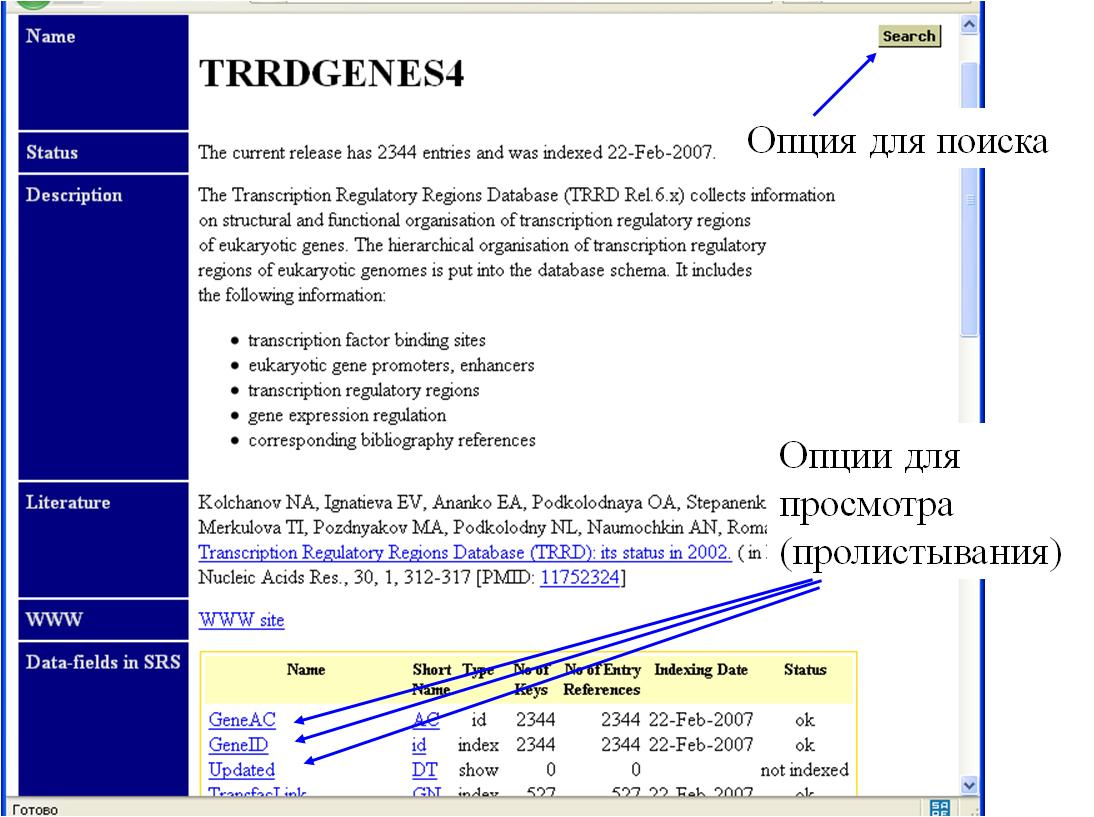 Рисунок 1. Доступ к информационной таблице базы данных TRRD через систему SRS. В нижней части экрана видно начало таблицы, включающей названия информационных полей (первый и второй столбцы таблицы) и количества записей в каждом поле ( четвертый и пятый столбцы таблицы) .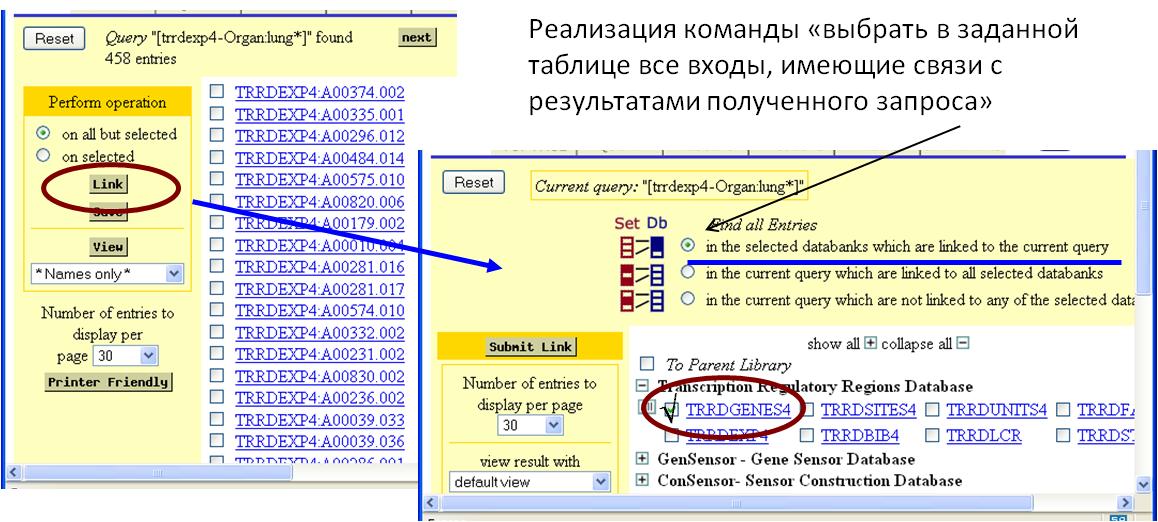 Рисунок 2. Один из этапов реализации  сложных запросов через систему SRS с использованием связей между таблицами. В рассматриваемом примере осуществляется поиск генов, экспрессия которых описана в легких (lung) . Слева отображен результат поиска с использованием ключевого слова «lung» по полю «Organ» таблицы  TRRDEXP. После выбора опции «Link»  осуществляется переход на страницу (на рисунке справа), где пользователь задает информационную таблицу, с которой необходимо определить связь (в данном случае выбрана таблица TRRDGENES), а также способ линковки с выбранной таблицей. Часть 2 Анализ последовательности ДНК программой распознавания сайтов базы CIS-BP(http://cisbp.ccbr.utoronto.ca/TFTools.php)Подготовка последовательности ДНК в нужном формате;Выполнение анализа программой базы CIS-BP;Сопоставление результатов, полученных при использовании разных пороговых значениях функции распознавания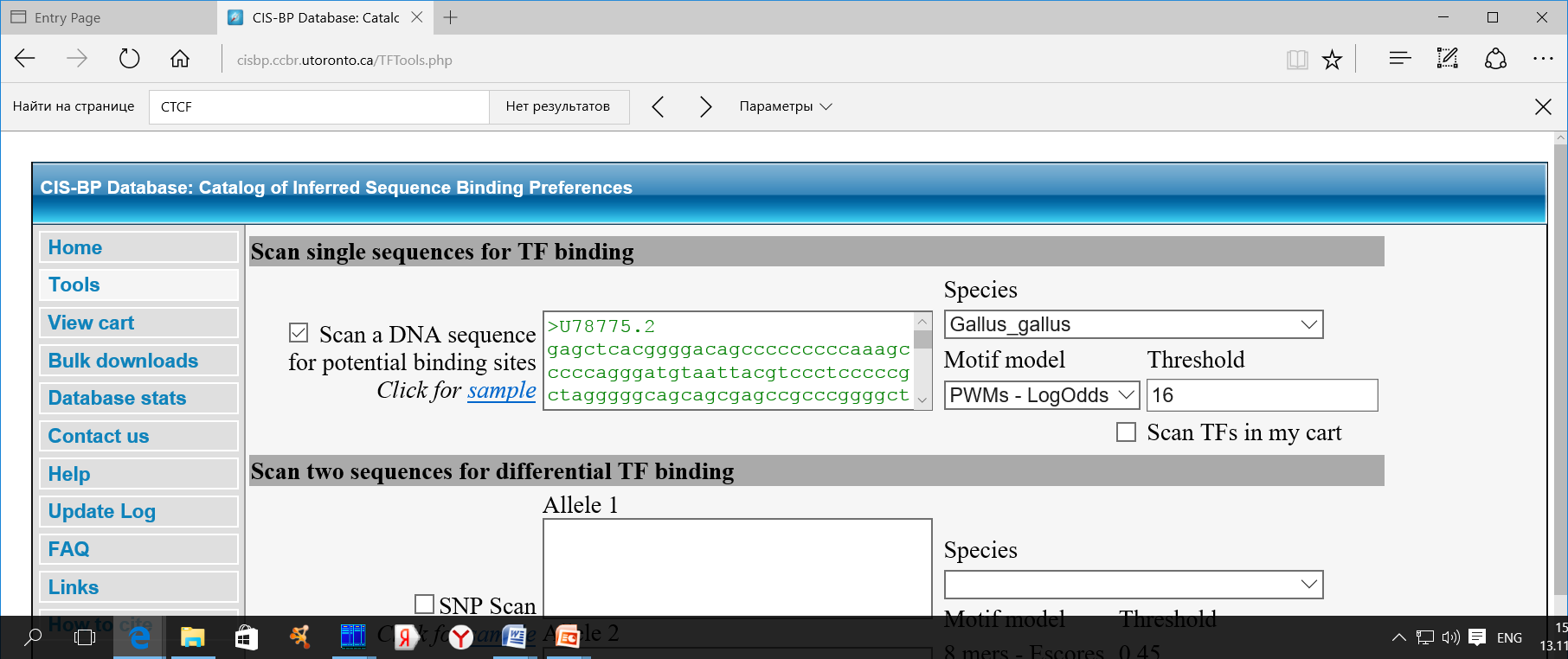 Рисунок 3. Интерфейс программы распознавания сайтов базы CIS-BPПорог распознавания (Threshold)Количество предсказанных сайтов связыванияНазвания транскрипционных факторовСкоры предсказанных сайтов (Колонка Score)161616161615Здесь ничего писать не надоЗдесь ничего писать не надо12Здесь ничего писать не надоЗдесь ничего писать не надо